NATIONAL ASSEMBLY QUESTION FOR WRITTEN REPLYQUESTION NUMBER: 3955 of 2015DATE OF PUBLICATION:3955. Ms P T van Damme (DA) to ask the Minister of Communications: With reference to R93 million that was written off by her department as reflected in its 2014-15 Annual Report, (a) what are the names of the (i) companies and/or (ii) persons whose debt was written off and (b) what are the reasons in each case? NW4821EReply:Minister of Communications:No debts were written off in the 2014/15 financial year.MR DONALD LIPHOKO ACTING DIRECTOR-GENERALGOVERNMENT COMMUNICATION AND INFORMATION SYSTEMDATE:MS AF MUTHAMBI, MPMINISTER OF COMMUNICATIONSDATE: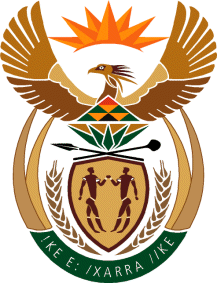 MINISTRY:COMMUNICATIONSREPUBLIC OF SOUTH AFRICAPrivate Bag X 745, Pretoria, 0001, Tel: +27 12 473 0164   Fax: +27 12 473 0585URL: http://www.gov.za